This Statute is an Official Invitation to the Competition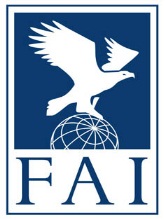 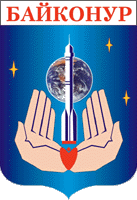 INTERNATIONAL SPACE MODELS COMPETITION“CHELOMEI CUP”(FAI WORLD CUP)Location:      Kazakhstan, Baikonur (Cosmodrome Baikonur), held from 16 to 19 September, 2016Organization:   Aeromodelling Sports Federation (FAS) (space modelling committee),                             Rocket Modelling Sports Federation of Russia (FRMS), the International Space School City Baikonur (ISS).Categories:        S4A, S6A, S7, S8E/P, S9A.Freqencies:        35, 40 MHz, 2,4 GHz. Place:    	       The competition will take place in Baikonur, Kazakhstan. The city is       situated 2500 km of Moscow, Russia’s capital. 1400 km of Almaty, 1300                  km of Astana Kazakhstan’s capital.Rules:	       The international rules of Sporting Code FAI effective since 1st January       2016. The participants have right to be accessed if they have the valid FAI       License. The Jury members will be announced on registration.Fees: 	Entry fee € 30 for competitors (participants).Protests:  	      According to FAI Code with a deposit of € 30.Providing:       The accommodation for one person – participant of the Competition 12,5 € -     50 € per night. Board: Meals  12 € per person per day. Banquet cost per     person 10 €.Payments:      Payments are made in rubles at the exchange rate of the Central Bank of the                        Russian Federation.    Envisaged excursions to objects of the Baikonur cosmodrome cost for juniors 6,5 €, for seniors  12.5 €Arrival and registration: Baikonur, 7 microdistrict, ISS.Contact:      -  of  ISS      Koryapin Alexei,                                                       phone-fax: 8 (33622) 54332, mob.+7 777 343 0889                                         e-mail:        akoryapin@inbox.ru                The preliminary applications should be done not later August 15, 2016.APPLICATION FORM “CHELOMEI CUP” 2016Surname _______________________   Name _________________ Date of the birth________________ № of the document (when and whom it was given) ______________________________Home address _____________________________________________________________________Contact Phone ___________________________ № of FAI License______________________ Models Classes ______________________________________________________________________COMPETITION PROGRAM (preliminary)September, 16 Arrival, registration of participants.17.00-18.00 Official opening competitions18.00-20.00 Meeting of representatives of teams, judges, delivery of models - S7 for measurements.September, 17 6.00-6.50     Breakfast7.00-7.40     Moving to a place of start8.00-11.30   Trainings11.30-12.30 Lunch12.30-13.00 Registration of classes S6А13.00-16.00 Start of class S6А16.00-16.15 Registration of class S9А16.15-19.15 Start of class S9А19.15-19.55 Departure from a place of start20.00-21.00 SupperSeptember, 18 6.00-6.40    Breakfast6.50-7.30    Moving to a place of start7.40-8.00    Registration S4А8.00-11.00  Start of models S4А11.00-11.15Registration of  class of models S8E/P11.15-13.49 Start of models S8E/P13.50-14.30 Lunch14.30-17.30 Start of class S717.30-18.10 Departure from a place of start19.00           Ceremonies of rewarding of winners,                    banquet.September, 19 7.30-8.00    Breakfast9.00-14.30 The program of excursion, reserve time.Departure of participantsThe organizers reserve the right to change the schedule as the situation demands.Official LanguagesRewarding: Russian, English.The Winners of  Individual Championship at each class of models will be rewarding by diplomas, medals. 